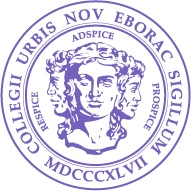 Biotechnology4+1 BS/MSDegree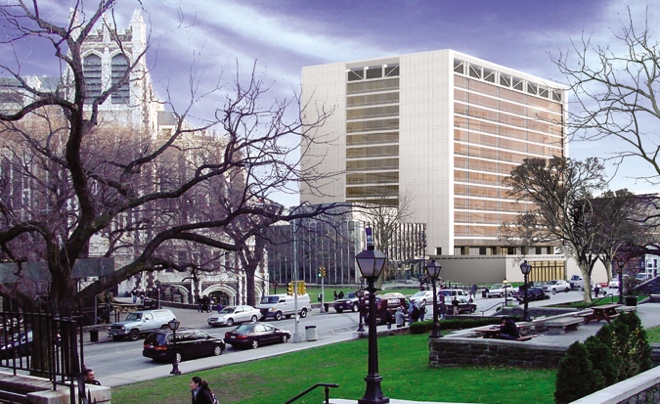 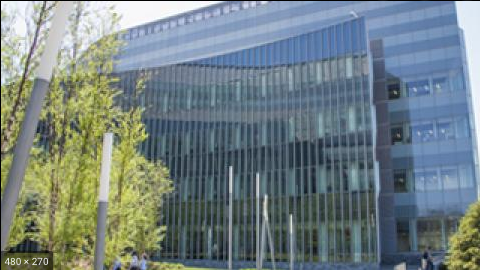 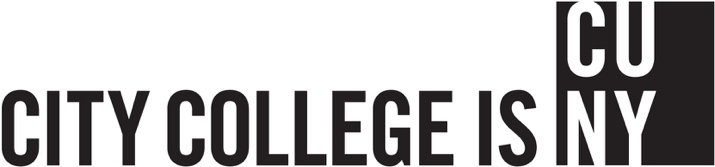 The 4+1 degree in Biotechnology from the Division of Science at City College of New York aims to prepare students for careers in biotechnology, industry, or biomedical research. Students will receive training through coursework and research.  This program aims to make a seamless progression from undergraduate to MS status.Key ElementsUndergraduate students will be able to apply up to 9 credits of graduate coursework to both the Biotechnology BS and Biotechnology MS degree requirements.Undergraduate students are required to write an undergraduate research thesis, which will serve as the basis of the Master’s research thesis.Master’s students are required to defend their research thesis to a panel of three faculty members.AdmissionsProspective students are expected to have a strong undergraduate background in the sciences, a desire to perform research, have earned 60 credits, and have a 3.3 minimum GPA in core Biotechnology courses and a 3.0 overall GPA to be eligible for the program.  Applicants must submit two letters of recommendation from Science Faculty, one of which must be from a preposed research mentor, a written personal statement describing goals and interests in Biotechnology, and an application form.  ApplicationApplications should be sent to the Director of the Biotechnology 4+1 program, Prof. Chris Li (cli@ccny.cuny.edu).Course requirements Undergraduate students in the 4+1 program are expected to maintain an overall average of 3.0.  A student who falls below this GPA cutoff will be allowed to be on academic probation for one year.  If the student has not satisfied the GPA requirement after one year, he/she/they will be terminated from the 4+1 program.  All MS students are required to maintain an overall 3.0 GPA.